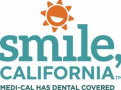 First Tooth, First Birthday, First Visit Suggested Social Media Captions: In English: • Children should visit the dentist every six months starting with their first tooth or first  birthday, whichever comes first. Find out what services are covered for your baby at  SmileCalifornia.org • Make an appointment for your child’s first dental visit as soon as their first tooth comes  in or by their first birthday, whichever comes first. You can find a provider at  SmileCalifornia.org • With Medi-Cal, your baby’s dental care is covered. Visit SmileCalifornia.org to find a  provider! • Start good habits early with your baby, like daily brushing and regular dental visits. Find  out what services are covered for your baby by visiting SmileCalifornia.org Use the hashtag: #SmileCalifornia En Español: • Los niños deben visitar al dentista cada seis meses a partir del primer diente o  cumpleaños, lo que ocurra primero. Descubra cuáles servicios están cubiertos para su  bebé en SonrieCalifornia.org • Haga una cita para la primera visita al dentista de su bebé tan pronto le salga su primer  diente o cumpla su primer año, lo que ocurra primero. Usted puede encontrar un  proveedor en SonrieCalifornia.org • Con Medi-Cal, el cuidado dental de su bebé está cubierto. ¡Visite SonrieCalifornia.org para encontrar un proveedor! • Empiece los buenos hábitos con su bebé a temprana edad, como el cepillado diario y las  visitas regulares al dentista. Descubra qué servicios están cubiertos para su bebé  visitando SonrieCalifornia.org Utilicé la etiqueta: #SonrieCalifornia #SmileCalifornia